Рекомендації батькам майбутніх першокласників щодо визначення рівня готовності дитини до початку навчання в початковій школі ІV. ВИМОГИ ДО ОСІБ, ЯКІ МОЖУТЬ РОЗПОЧИНАТИ ЗДОБУТТЯ ОСВІТИ (витяг з освітньої програми  ЗОШ І-ІІІ ступенів №1).Початкова освіта здобувається відповідно до Закону України «Про освіту», як правило, з шести років. Діти, яким на 1 вересня поточного навчального року не виповнилося шести років, можуть розпочинати здобуття початкової освіти цього ж навчального року за бажанням батьків або осіб, які їх замінюють, якщо їм виповниться шість років до 1 грудня поточного року.Вимоги до дітей, які розпочинають навчання у початковій школі, мають враховувати досягнення попереднього етапу їхнього розвитку. Період життя дитини від 5 до 6 (7-ми) років (старший дошкільний вік) визначається цілісною зміною її особистості, готовністю до нової соціальної ситуації розвитку. Пріоритетом цього процесу є формування і розвиток базових особистісних якостей дітей: спостережливості, допитливості, довільності поведінки, міжособистісної позитивної комунікації, відповідальності, діяльнісного і різнобічного освоєння навколишньої дійсності та інше. Потенційно це виявляється у певному рівні готовності дитини до систематичного навчання - фізичної, соціальної, емоційно-ціннісної, пізнавальної, мовленнєвої, творчої.  Дитина повинна бути готова до навчання в школі фізично, інтелектуально, психологічно, соціально та емоційно.Роль сім"ї у вихованні дитини важко переоцінити, й, безумовно, не можна замінити будь-якими іншими вихователями, адже сім"я – це колиска долі, у ній створені всі умови для щастя дитини. Саме батьки відповідальні перед державою, людьми, своєю совістю, своїми дітьми за їхню долю та виховання.    Це підтверджується висновками наукових психологічних досліджень: у перші чотири роки життя формується 50% інтелекту людини, а до восьми років - ще 30%. Отже, цей період життя дитини є надзвичайно напруженим і  визначальним щодо формування її готовності до переходу до нової соціальної ролі, а саме -  навчання в школі та подальшого її життя. Тому саме батьки, і лише батьки, визначають і приймають рішення щодо початку навчання дитини в школі.    Для успішного навчання в школі дитина має бути готова функціонально. Фізіологічна готовність – це зріст, вага, пропорції тіла, які відповідають середнім нормам розвитку 6-7-мирічних дітей: розвиток дрібної моторики рук кистей, пальчиків, стан органів зору та слуху, правильна постава. Основними показниками фізичної готовності дітей до навчання в школі розглядається як сформованість їх фізичних якостей: сили, витривалості, спритності, гнучкості, швидкості. З метою об"єктивної оцінки рівня фізичної підготовленості дітей пропонуємо визначити за допомогою м"яча і скакалки ступінь розвитку фізичних якостей, координації рухів та інших навичок.Охарактеризуємо запропоновані вправи як нормативи для дітей шести років. Стрибок у довжину з місця відображає розвиток швидкісно-силових якостей, вибухову силу м"язів ніг та швидкість реагування. Виділимо методичні поради щодо виконання даної вправи. Виконується на неслизькій поверхні від визначеної лінії. Зараховується краща з трьох спроб. Норматив – 90 см.  Кількість кидків і ловіння м"яча діаметром 10-15 см двома руками з відстані 1 м об стінку визначає не лише рівень розвитку спритності та координацію рухів дитини, а й здатність набуття навичок письма, праці, малювання, розвиток дрібних м"язів руки, що забезпечують опанування цих навичок. Отже, дані вправи варто використовувати протягом літа з метою підготовки руки.Згинання і розгинання рук в упорі лежачи характеризують силу м"язів рук і плечового поясу, яка необхідна для перенесення вантажу (зокрема, шкільного рюкзака). Вправа виконується на килимку. Стрибки зі скакалкою до втоми характеризують не лише стрибкові можливості дитини, а і швидкість її рухової реакції, можливість виконувати комбіновані дії з іншими предметами, визначають рухову спритність дитини, допомагають розвинути загальну функціональну витривалість і поліпшують каліграфію. Виявлено кореляційні зв"язки між координацією рухів під час стрибків із скакалкою і розвитком та узгодженістю рухів м"язів кисті під час письма. Стрибки зі скакалкою тренують ресорну функцію хребта, адаптують його до різних стрибкових навантажень. Виокремлюємо вимогу стрибати через скакалку без перерви не менше 40 разів.Піднімання тулуба в сід з вихідного положення лежачи на спині відображає готовність м"язів спини і живота до тривалих статичних навантажень під час сидіння за партою на уроках. Ця вправа може бути засобом профілактики постави, зміцнення м"язів живота та поперекового відділу спини. Оцінюється максимальна кількість підйомів у сід – руки вперед, спина пряма, ступні зафіксовані. Кількість цих вправ для першокласників має становити не менше 40.Наводимо короткий перелік нормативів, які повинна виконувати дитина шести років:Біг на 10 метрів - за 3 секунди.Стрибок у довжину з розбігу – 160 сантиметрів.Стрибок у висоту з розбігу – 50 сантиметрів.Стрибок з висоти – 45 сантиметрів. Метання тенісного м"яча на дальність: хлопчики – 10 метрів, дівчатка – близько 6 метрів.Дитина: може пройтися по перекладені;правильно тримає пензлик, ручку;б"є по м"ячу, не промахуючись;скаче на одній нозі більше 10 разів поспіль;стоїть на одній нозі 30 секунд і довше;ліпить із пластиліну складні фігури з дрібними деталями;збирає сірники або крупинки рису по одній;вирізає по контуру;може  скопіювати другу сторону симетричного малюнка;по сходах піднімається або спускається по одній нозі;у дитини зникли складки біля кисті рук;у дитини випало 4 молочних зуби (дивуєтесь, який зв"язок між навчанням та зубами? Так-от, з дозріванням зубів дозрівають центри, які відповідають за дитячу психомоторику); у дитини з"являється талія, вигин спини і стопи;у дитини має бути розвинений на певному рівні скелет (в дошкільному віці, (зазвичай, у 5-6 років) у дітей відбувається "стрибок у зрості", що полягає у суттєвому видовжені рук і ніг. Філіппінський тест точно характеризує біологічний вік. Треба попросити дитину доторкнутися правою рукою до лівого вуха, провівши руку над головою. Дитина 4-5 років не може цього зробити – руки ще надто короткі. Тест відображає ступінь розвитку скелета, рівень дозрівання нервової системи, здатність головного мозку сприймати і переробляти інформацію. Вікові межі у всіх дітей різні, хтось у 5 років може виконати цей тест, а хтось у 7. Але якщо дитина виконала Філіппінський тест, це не означає, що вона вже готова до навчання в школі.).Перевірте і кісткову зрілість: покладіть руку дитини на стіл, і нехай вона почергово піднімає пальчики від мізинчика до великого. Зробити це не просто. Якщо ваша дитина вміє так робити, це означає, що кісткова тканина розвинена, і малюк витримуватиме навантаження з письма.     Таке тестування дає змогу об"єктивно оцінити фізичну підготовленість дітей до навчання в школі. В нашому шаленому ритмі життя у Вас, батьків, дуже мало вільного часу, але дуже важливо і необхідно хоча б півгодини спробувати знайти, щоб порадувати дитину і самому відпочити, відволіктись від проблем сьогодення, зняти напругу робочого дня, у вихідні дні корисно з дитиною організовувати екскурсії в природу. На сьогоднішній день діти, не тільки школярі, а й дошкільнята, особливо ті, які не відвідують дошкільні заклади, знаходячись вдома мають чималий брак рухової активності (телевізор, комп"ютер), тому дуже важливо влаштувати дитині спортивний куточок, де малюк мав би можливість проявляти свою рухову активність.  Для діагностики знань майбутніх першокласників часто використовують тест Керна-Йірасика. Ця методика дає змогу визначити рівень розвитку дрібної моторики, схильність до оволодіння навичками письма, рівень розвитку координації рухів руки і просторової орієнтації. Виявляє загальний рівень психічного розвитку, рівень розвитку мислення, вміння слухати, виконувати завдання за зразком, довільність психічної діяльності.      ТЕСТ КЕРНА-ЙІРАСИКА (ДІАГНОСТИКА ГОТОВНОСТІ ДО ШКОЛИ)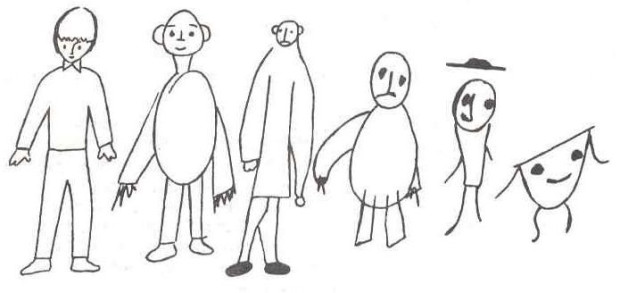 Тест складається з 3-х частин:• тест “Малюнок людини” (чоловічої фігури);• копіювання фрази з письмових букв;• змальовування точок.Тест “Малюнок людини”Завдання. “Тут (показується де) намалюй людину, як ти вмієш”. Під час малювання неприпустимо поправляти дитину (“ти забув намалювати вуха”), дорослий мовчки спостерігає.Оцінювання1 бал: намальована чоловіча постать (елементи чоловічого одягу), є голова, тулуб, кінцівки; голова з тулубом з’єднується шиєю, вона не повинна бути більшою за тулуб; голова менша за тулуб, на голові – волосся, можливий головний убiр, вуха; на обличчі – очі, ніс, рот; руки мають кисті з п’ятьма пальцями; ноги відігнуті (тобто є ступня або черевик); фігура намальована синтетичним способом (контур цільний, ноги і руки нiби ростуть з тулуба, а не прикріплені до нього).2 бали: виконання всіх вимог, крім синтетичного способу малювання, або якщо присутній синтетичний спосіб, але не намальовані 3 деталі: шия, волосся, пальці; обличчя повністю є промальованим.3 бали: фігура має голову, тулуб, кінцівки (руки і ноги намальовані двома лініями); можуть бути відсутніми: шия, вуха, волосся, одяг, пальці на руках, ступні на ногах.4 бали: примітивний малюнок з головою і тулубом, руки і ноги не промальовані, можуть бути у вигляді однієї лінії.5 балів: відсутність чіткого зображення тулуба, немає кінцівок; каракулі.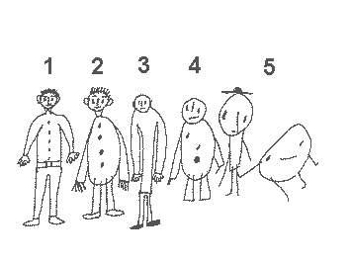 Копіювання фрази з письмових буквЗавдання. “Подивися, тут щось написано. Спробуй переписати так само тут (показати нижче написаної фрази), як зможеш”.На аркуші напишіть фразу великими літерами, перша буква – велика: Він їв суп, тато і син …. .Оцінювання• 1 бал: добре і повністю скопійований зразок; букви можуть бути трохи більшими нiж у зразку, але не в 2 рази; перша літера – велика; фраза складається з трьох слів, їх розташування на аркуші горизонтальне (можливо невелике відхилення від горизонталі).• 2 бали: зразок скопійовано розбірливо; розмір букв і горизонтальне положення не враховується (літери можуть бути більші, рядок може йти вгору або вниз).• 3 бали: напис розбитий на три частини, можна зрозуміти хоча б 4 літери.• 4 бали: зі зразком збігаються хоча б 2 лiтери, розрізняється рядок.• 5 балів: нерозбірливі каракулі, черкання.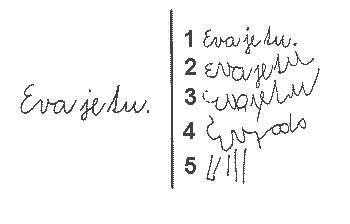 Змальовування точокЗавдання. “Тут намальовані точки. Спробуй намалювати поруч такі ж”.У зразку 10 точок знаходяться на рівній відстані одна від одної по вертикалі і по горизонталі.Оцінювання1 бал: точне копіювання зразка, допускаються невеликі відхилення від рядка або стовпця, зменшення малюнка, неприпустиме збільшення.2 бали: кількість і розташування точок відповідають зразку, допускається відхилення до трьох точок на половину відстані між ними; точки можуть бути замінені кружечками.3 бали: малюнок у цілому відповідає зразку, по висоті або ширині не перевищуе його більше, ніж у 2 рази; число точок може не відповідати зразку, але їх не повинно бути більше 20 і менше 7; допустимо розворот малюнка навіть на 180 градусів.4 бали: малюнок складається з точок, але не відповідає зразку.5 балів: каракулі, черкання.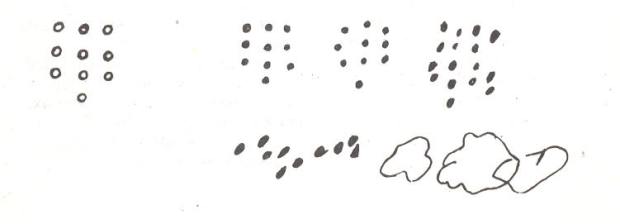 Після оцінки кожного завдання всі бали сумуються. Якщо дитина набрала в сумі за всіма трьома завданнями:• 3-6 балів – у неї високий рівень готовності до школи;• 7-12 балів – середній рівень;• 13-15 балів – низький рівень готовності, дитина потребує додаткового обстеження інтелекту та психічного розвитку.Коли йдеться про інтелектуальну готовність, то тут має бути елементарний рівень математичних знань про довкілля, навички письма, читання. Також дитина має бути готова емоційно, вміти вислуховувати людину, розуміти, що є час для гри, а є для навчання, має усвідомлювати, що є встановлені правила. Повинна вміти домовлятися з однолітками, знати правила гри, діяти в команді. У дитини до 6-7 років має бути чітка мотивація, чому саме вона хоче йти до школи. Деякі батьки вважають, що чим раніше дитина пішла до школи, тим краще. Це помилка. Якщо психіка малюка ще не дозріла, шкільні навантаження можуть стати причиною перевтоми, нервового збудження та агресії. Буде добре, якщо дитина перед вступом до школи знатиме: своє прізвище, ім"я та по батькові;свою дату народження;свою домашню адресу;своє місто та його головні визначні місця;назву країни, в якій дитина живе;пори року (їхню послідовність, місяці, основні прикмети кожної пори року, загадки й вірші про пори року);назви свійських тварин, їхніх дитинчат;назви видів транспорту (наземний, повітряний, водний);назви одягу, взуття і головних уборів;назви овочів, фруктів і ягід;назви зимуючих і перелітних птахів;назви геометричних фігур;назви домашніх меблів;назви кухонного посуду та столових приборів;назви найбільш простих харчових страв;назви предметів особистої гігієни.Буде добре, якщо дитина перед вступом до школи вмітиме:вільно орієнтуватися у просторі та на аркуші паперу;повно й послідовно переказувати прослухану розповідь, складати її за картинкою, запам"ятовувати та давати їй назву;розрізняти голосні та приголосні звуки;ділити слова на склади (за допомогою ударів, за кількістю голосних звуків);визначати кількість і послідовність звуків у словах, наприклад: будинок, рука, суп;вільно лічити від 1 до 10 і навпаки, виконувати арифметичні дії в межах 10;добре володіти ножицями (різати, вирізати по контуру);володіти олівцем (без лінійки проводити вертикальні і горизонтальні лінії, малювати геометричні фігури, акуратно зафарбовувати, штрихувати, не виходячи за контури предметів);відтворювати зразок;працювати за правилом.   Дуже важлива мовна готовність дитини. Дитина повинна уміти спілкуватися в діалозі, уміти ставити питання, відповідати на питання, мати навик переказу. До початку навчання в школі в області розвитку мови діти повинні вміти: будувати складні речення різних видів;складати розповіді по картинці, серії картинок, невеликі казки;знаходити слова з певним звуком;визначити місце звуку в слові;складати речення з 3-4-х слів;членувати прості речення на слова;членувати слова на склади (частини);розрізняти різні жанри художньої літератури: казку, розповідь, вірш; самостійно, виразно, послідовно передавати зміст невеликих літературних текстів, драматизувати невеликі твори. Які вимоги пред"являє школа до розвитку мови дитини?уміння правильно вимовляти всі звуки мови і розрізняти їх на слух;уміння вживати різні частини мови точно за значенням;уміння використовувати в мові синоніми, антоніми, іменники з узагальнюючим значенням;уміння відповідати на запитання і задавати їх;уміння самостійно передавати зміст літературних текстів;уміння складати розповіді про предмети (за планом, запропонованим дорослим, по картинці, по серії сюжетних картинок);кругозір (уявлення дитини про світ достатньо розгорнене, розвинена пам"ять, увага, інші інтелектуальні здібності).Отже, спершу поставте своїй дитині наступні запитання: Назви своє прізвище, ім"я, по батькові, хто старший: ти чи твій брат, сестра?Скільки тобі років? А скільки виповниться через рік, 2 роки?Коли ти снідаєш: уранці чи ввечері? Обідаєш: уранці чи вдень? Що буває раніше: обід чи сніданок, день або вечір?Де ти живеш? Де працюють твої тато, мама? Ким ти хочеш бути, коли виростеш?Яка зараз пора року – літо чи осінь, зима чи весна? Чому ти так вважаєш?Чому сніг буває взимку, а влітку його немає?Що робить листоноша, лікар, учитель? Хто лікує, а хто навчає?Що більше 8 чи 9; 5 чи 3? Полічи від 6 до 9, від 5 до 3;Покажи свою ліву руку, праве вухо. Що знаходиться праворуч (ліворуч) від тебе в цій кімнаті?Що потрібно зробити, коли випадково зламав чужу річ?Не дивуйтесь, якщо запитання видалися дещо простими. У практиці багатьох педагогів зустрічалися діти, які не змогли відповісти на багато з них. Для кожного батька нормально вважати, що його дитина найрозумніша. Але інколи дитина не може відповісти на якісь із цих питань тільки тому, що батьки не вважали за потрібне їй це пояснити. Вони просто гадали, що їх чудовий малюк сам знає такі елементарні речі.Якщо ж ваша дитина:щоранку чистить зуби, завжди миє руки перед тим, як сісти до столу;допомагає вдома по господарству (миє посуд, прибирає ліжко, накриває на стіл);може сама собі приготувати бутерброд, одягнутися відповідно до погоди, зав"язати шнурки і шарф;уміє самостійно утримувати увагу досить тривалий час (15-20 хв) під час читання вголос, малювання, гри;здатна керувати своїми бажаннями (не їсть перед їжею цукерки, хоча вони і лежать на видноті; не вередує, якщо дорослі щось заборонили);уміє поводитися за столом (правильно сидить, акуратно їсть);має більш-менш стійкі інтереси (прослуховування музики, малювання, конструювання, ліплення з пластиліну);уміє поводитися в суспільстві (не перебиває старших, без нагадування є ввічливою, використовуючи словосполучення: "будь ласка", "дякую", "до побачення" тощо);дотримується певного режиму дня;ставить питання і завжди вислуховує відповіді;прибирає за собою іграшки після гри, альбом після малювання, книжки після читання. До якої школи ви б не вирішили віддати свою дитину, перехід дитини з дитячого садка, родинного кола до школи сприяє значним змінам в її житті. При цьому змінюється не лише життя самої дитини, але і життя сім"ї в цілому, особливо, якщо дитина єдина або старша. Підготовка до цієї події дитині просто необхідна.      Психологічна готовність дитини до школиПсихологічну готовність до школи в найзагальнішому вигляді можна визначити як комплекс психічних якостей, необхідних дитині для успішної адаптації до навчання та успішному формуванню знань, вмінь та навичок.Критеріями психологічної готовності батьків до школи є:готовність своєчасно розлучитися з дитиною на певний час;відповідальне ставлення до батьківських обовязків у вихованні та навчанні своєї дитини;розуміння необхідності привчати свою дитину до виконання обов’язків учня;відкритість до своїх почуттів та, за потреби, готовність звертатися по допомогу;готовність співпрацювати з вчителями, адміністрацією школи, іншими батьками на користь дитини й брати на себе відповідальність за всі наслідки цієї співпраці;відчуття та віра в те, що дитина впорається з новою роллю, готовність підтримати її, коли їй страшно і важко;усвідомлення  власної відповідальності за готовність дитини до навчання у школі;розуміння фізичного та психічного розвитку дітей 6-7 років, аналіз розвитку власної дитини, своєчасна допомога у покращенні розвитку;розуміння  того, що розвиток мислення є фактором ефективного засвоєння навчального матеріалу та формування мовних і математичних здібностей.Вірш польського автора Данута Вавілова “Швидко”: “Швидко встань і одягнися! Швидко снідай, не барися! Швидко руки мий і шию! Швидко, бо сама помию! Швидко, тато нас чекає! Швидко, наш трамвай тікає! Швидко забігай до класу! Швидко, бо немає часу! І весь час немає часу… А я хочу САМОСТІЙНО по калюжі йти спокійно, їсти бублик півгодини і дивитись на машини, і на дощик, і на хмарку, на кота і на канарку. Довго хлюпатись у ванні, бумкати на барабані, пасочки ліпити з глини, і не бігти щохвилини. Зрозумійте, це – важливо: хочу жити НЕ-КВАП-ЛИ-ВО!“Поради Ганса Айзенка щодо виховання дитини:Усі діти різні, тому не існує одного спільного для всіх методу виховання.З кожною дитиною слід спілкуватися, як з особистістю.Важливе значення у розвитку інтелекту та особистості має спадковість – 70-75% залежить від генів. Компоненти психологічної готовностіОзнаки проявуПриклади батьківського впливуМотиваційний1. Дитина розуміє значення школи та знань в її житті.2. Висловлює бажання йти до школи.3. Проявляє бажання мати портфель, пенал тощо.1.Наводити дитині приклади власних досягнень у школі.2. Наводити приклади значимості шкільних знань в професійному майбутньому.3. Не висловлювати в присутності дитини свого занепокоєння щодо можливих труднощів в навчанні.4.Підбадьорювати та хвалити дитину за найменші досягнення: «Ти будеш хорошим , розумним учнем». « У тебе гарно виходить писати, а в школі ти навчишся ще краще, як дорослий» тощо.Емоційно-вольовий1.Дитина самостійно намагається долати труднощі під час  виконання завдань або ж звертається за допомогою.2.Дитина самостійно шукає способи вдосконалення чи виправлення помилок в роботі та поведінці.Наприклад,  коли порахувати на пальцях не виходить, придумує завдання з іграшками. 3.Дитина вміє планувати свою діяльність.4.Дитина доводить розпочату справу до кінця.5.Без труднощів може переходити із ігри на навчальну діяльність.6.Дитина вміє дотримуватися меж: знає, що можна робити, а що ні.7.Розуміє відповідальність за свої вчинки, розуміє наслідки своєї діяльності.8.Дитина може розпізнавати та контролювати свої почуття та емоції: стримує себе від крику у розмові із дорослими, не сміється без причин в присутності інших людей тощо. А також дитина може поговорити із дорослим про свої емоційні стани та почуття.Привчайте дитину до самостійності та організованості в побуті. Це допоможе набути такі риси і в навчанні. Для цього:1.Демонструйте дитині, як ви плануєте свою діяльність та як реалізовуєте плани.2.Привчайте дитину планувати свою діяльість. Наприклад, на аркуші паперу дитина почергово зображує свої заплановані дії у формі невеличких малюнків чи знаків та повісить цей аркуш у видному місці.3.При цьому  наголошуйте на тому, що спочатку дитина планує обов’язкові види робіт, а потім гру. Наприклад, спочатку складає одяг чи пише, а потім грається.4.Щовечора нехай дитина аналізує реалізування своїх планів.5.Привчайте дитину до режиму дня, де обовязково буде відведений час для реалізації планів.6.Роповідайте дитині наслідки певних дій. При виникненні певних ситуацій запитуйте в дитини, наприклад: «Як ти думаєш, чому не можна кричати, гучно бігати у квартирі , що може чекати людину після таких дій?7. Розповідайте дитині про ті емоції та почуття, що в неї виникають. 8.Навчіть дитину зупиняти прояв своїх негативних емоцій та почуттів:почати виконувати улюблену справу або ж корисну роботу, слухання спокійної музики із звуками природи, поговорити про свій настрій чи своє ставлення до когось із дорослим.Соціальний1.  Дитина вміє знайомитись із людьми.2.  Вміє толерантно спілкуватись із однолітками та дорослими.3.  Вміє іти на компроміс під час конфлікту.4. Вміє пробачати і вибачатись5.  Вміє просити про допомогу і сама пропонувати допомогу, наприклад, молодшими чи старшим людям, тваринам.6. Знає правила поведінки в громадських місцях.7. Вміє із однолітками домовлятись про зустріч.8. Вміє із однолітками розподіляти ролі у грі, вміє поступатися.9. Вміє вітатись та прощатись під час зустрічі.1.Вчіть дитину знайомитись із дітьми на майданчику чи дорослими в гостях.2.Обговорюйте з дитиною певні моменти поведінки у відносинах із людьми, що відбулися.3.Своїм прикладом покажіть, як поводитись у конфлікті або ж програвайте разом певні конфліктні ситуації так, щоб конфлікт розв’язувався конструктивно.4.Перш ніж відвідувати громадські місця (театр, магазин, дитячий майданчик і т.п.), обговоріть з дитиною правила поведінки.ІнтелектуальнийПрояв психічних процесів у дітей 6-7 років:сприйняття – переважає зорове, емоційно-чуттєве.мислення – конкретне, наочно-                      образне.пам’ять -  переважно зорова, часто механічна.увага – нестійка, довільна.уява – наочно-образна.Прояв мислення:1. Дитина знає і узагальнює  тварин, рослин, посуд, меблі, геометричні фігури, одяг, взуття. Може пояснити узагальнене.2. Дитина може проаналізувати почуту чи побачену інформацію або ж пояснити причини певних дій.3. Дитина може синтезувати (утворювати) нову інформацію чи предмети. Наприклад, з одного-двох слів скласти речення чи сформулювати свою думку. Може із конструктора збудувати щось своє або ж із геометричних фігур намалювати малюнок.4. Дитина може класифікувати (по групувати) певну інформацію чи предмети. Наприклад, свійських і диких тварин, види транспорту і т.п.5. Дитина може порівнювати ознаки предметів, пір року, явищ природи і т.п.1.Вчити дитину слуховому сприйняттю, слуховій увазі та слуховій пам’яті через читання казки чи розповіді:-  інформація подається не швидко, з паузами та інтонацією та частинами. Наприклад, прочитавши декілька абзаців, обговорити з дитиною прочитане, узагальнити суттєве;- вчіть переказувати весь текст спочатку із малюнками, а потім без;- слухаючи інформацію, вчити дитину проводити асоціації. Наприклад, щоб запам’ятати, що у казці було семеро козенят, дитина може пригадати, що у неї номер будинку сім і т.п.2. Під час писання чи читання робіть не довгі перерви, під час яких дитина може попити, здійснити вправи на моторику пальців, виконати певні фізичні вправи ( поприсідати, легенько пробігтись). Ні в якому разі не можна використовувати телевізор чи телефон.По завершенню відпочинку вчіть дитину доводити справу до кінця. При цьому хваліть її, висловлюйте віру в успіх.3. Привчайте дитину малювати  на основі почутої інформації, а також програвати, наприклад, з допомогою іграшок.4. Щоденно залучайте дитину до виконання завдань для розвитку мислительних операцій (узагальнення, аналізу, синтезу, порівняння та класифікації). 